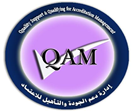 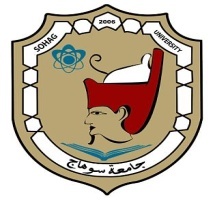 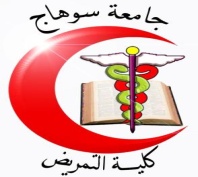 ـــــــــــــــــــــــــــــــــــــــــــــــــــــــــــــــــــــــــــــــــــــــــــــــــــــــــــــــــــــــــــــــــــــــــــــــــــــــــــــــــــــــــــــــــــــــــــــــــــــــــــــــــــــــــــــــــــــــــــــــــــــــــــــــــــــــــــــــــــــــــــــــــــــــــــــــــــــــــــــــــــــــــــــــــــــــــــــــــــــــــــــــــــــــقاعدة بيانات الرسائل العلمية للسادة معاونى أعضاء هيئة التدريس بكلية التمريض جامعة سوهاج          د /    استير ابراهيم غايث                                                       التخصص / تمريض المسنين           الدرجة العلمية الحالية / مدرس مساعدالابحاث العلمية :- معنوان الرسالة   أسماء المشرفين مكان التسجيلتم مناقشتها نعم        لاتم مناقشتها نعم        لارسالة الماجستير العوامل المؤثرة على سلوكيات الأرتقاء بصحة المسنين بمحافظتى اسيوط وسوهاجا.د/ محمد على التركىا.د/ سعاد سيد بيومىا.م/ نعمة محمد المغربىجامعة اسيوط-رسالة الدكتوراه برنامج تقيفى للمسنين الذين لديهم مشاكل الفم والأسنان بمدينة اسيوطا.د/هدى محمد ديابا.م/ نعمة محمد المغربىد/ نيرميم محمود عبد العزيزجامعة اسيوط-ماسم البحث تاريخ النشر إسم المجله +(محلى  )     (دولى) العوامل المؤثرة على سلوكيات الأرتقاء بصحة المسنين بمحافظتى اسيوط وسوهاجديسمبر 2014محلى